Неделя « Мой город любимый, мой город родной»   10 июля в рамках недели « Мой город любимый, мой город родной»   группы «Пчелки» и « Светлячки»  посетили музей Мыши, а также побывали на территории музея народных промыслов.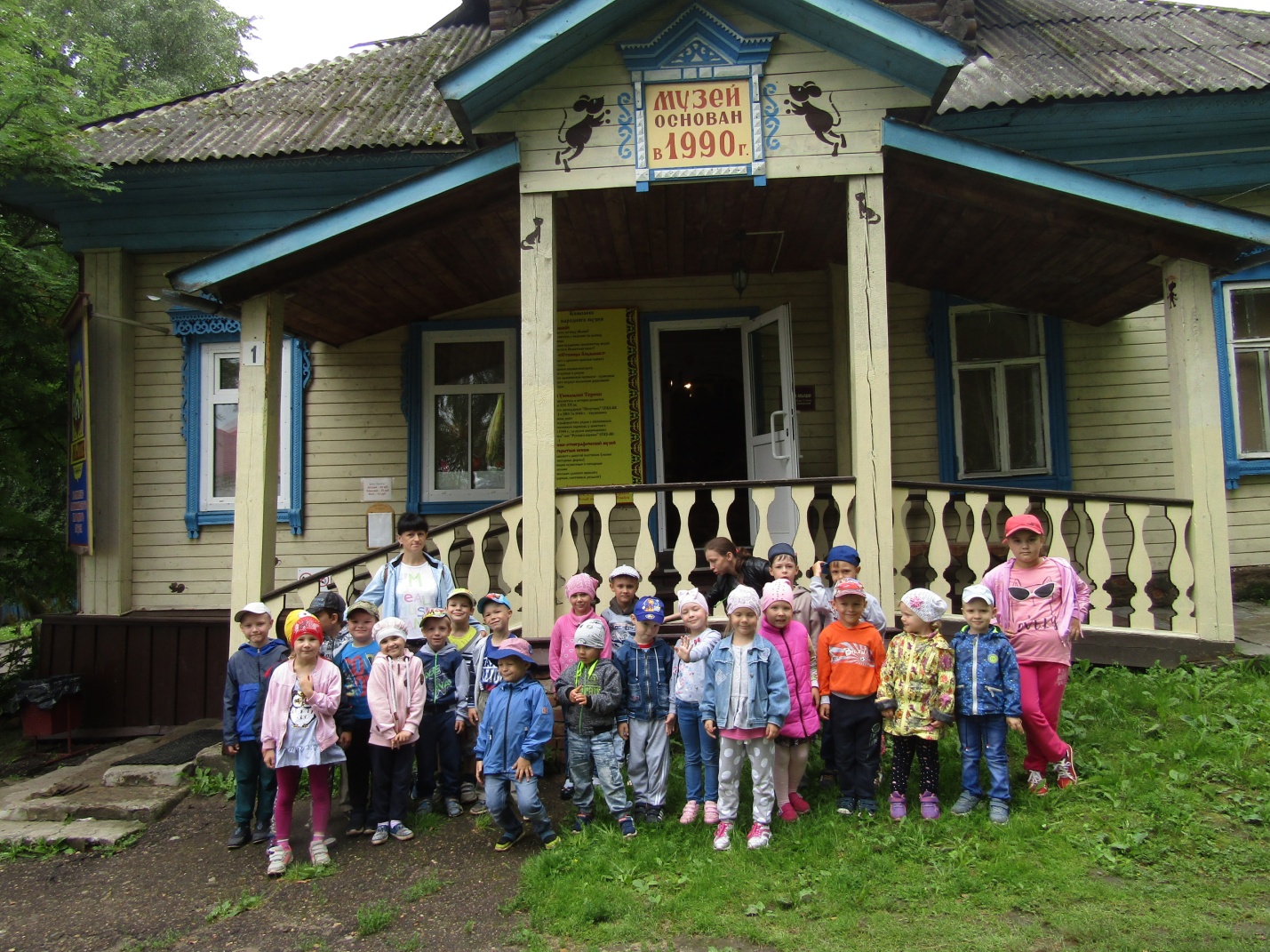 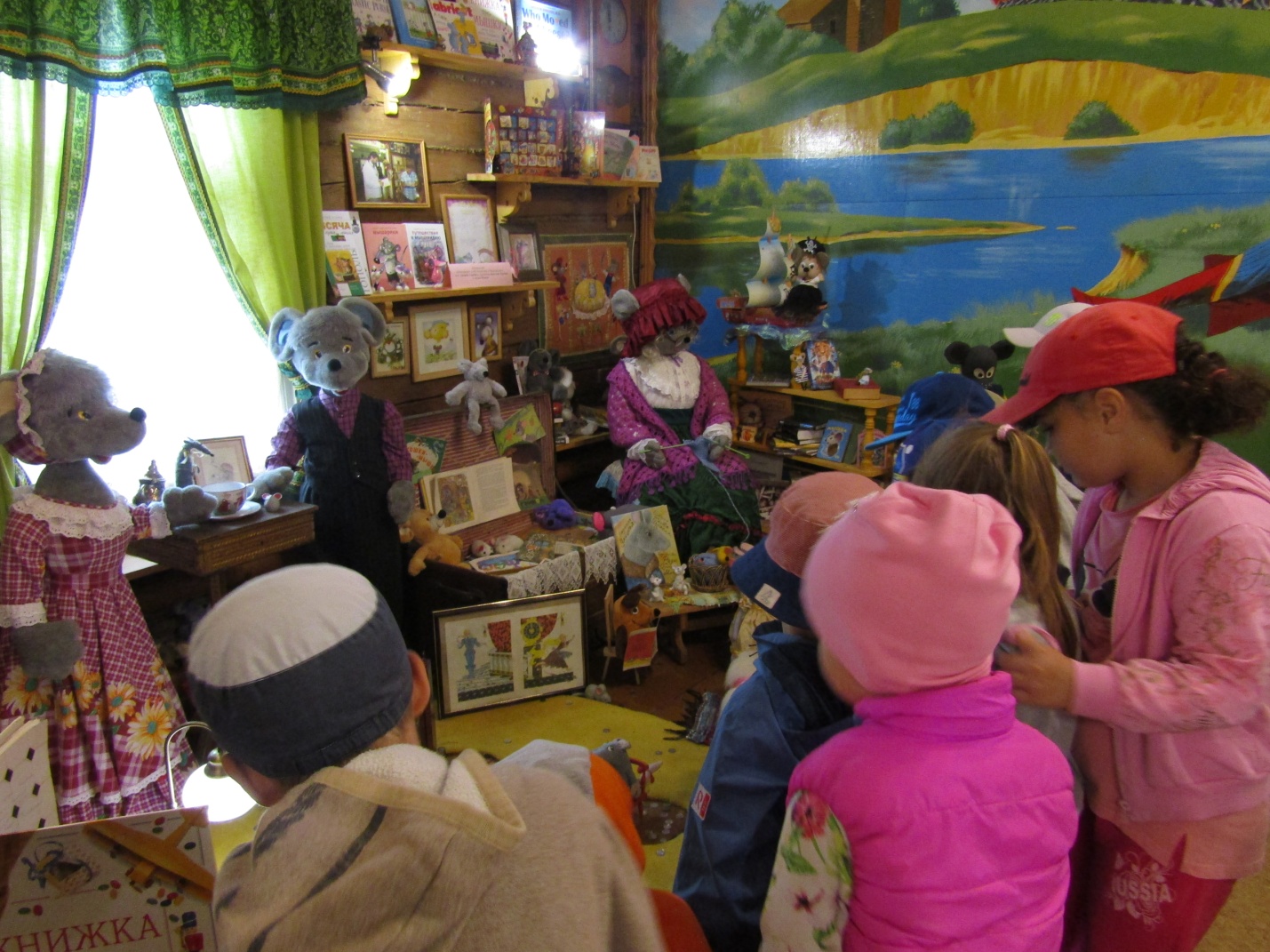 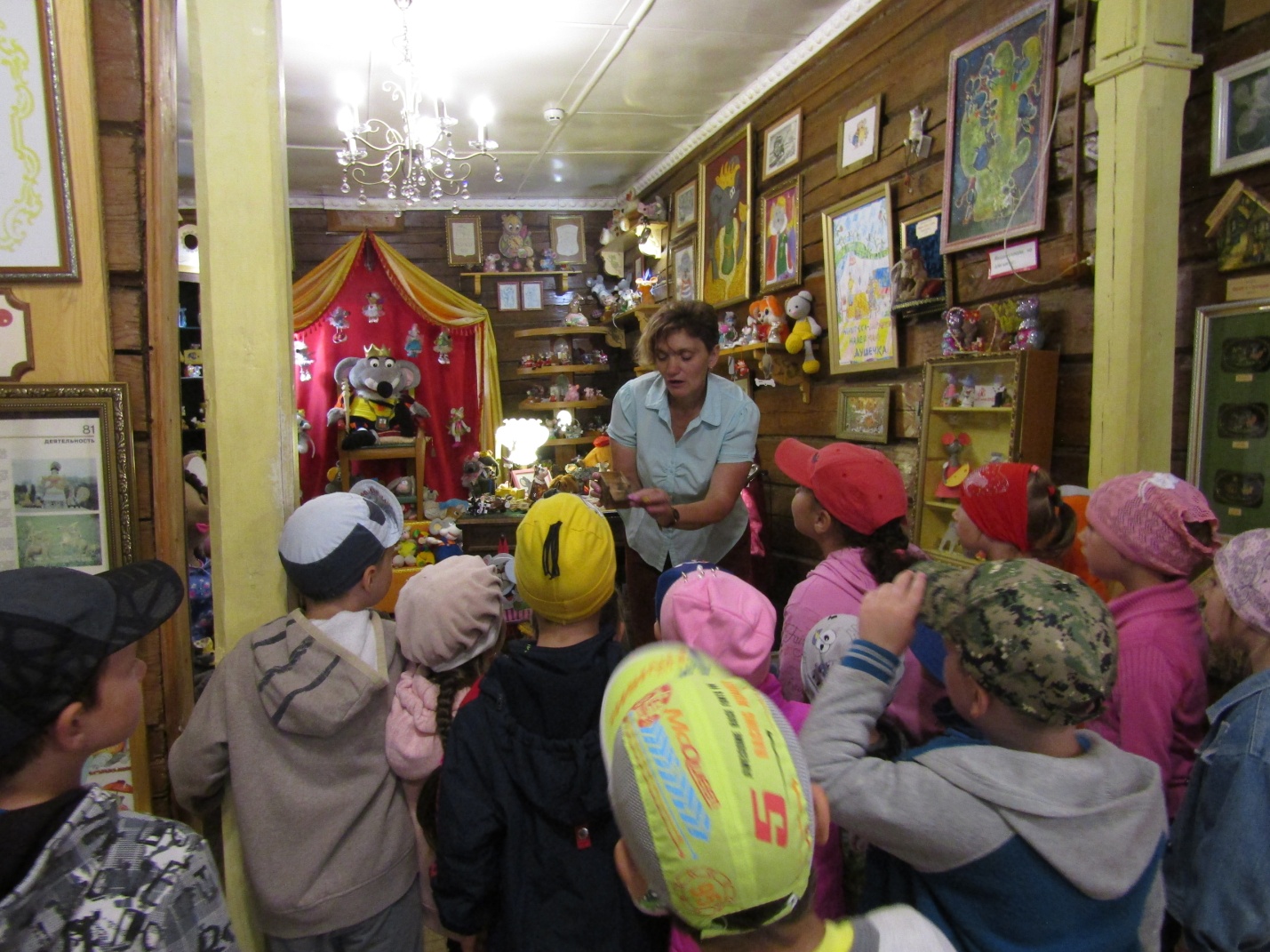 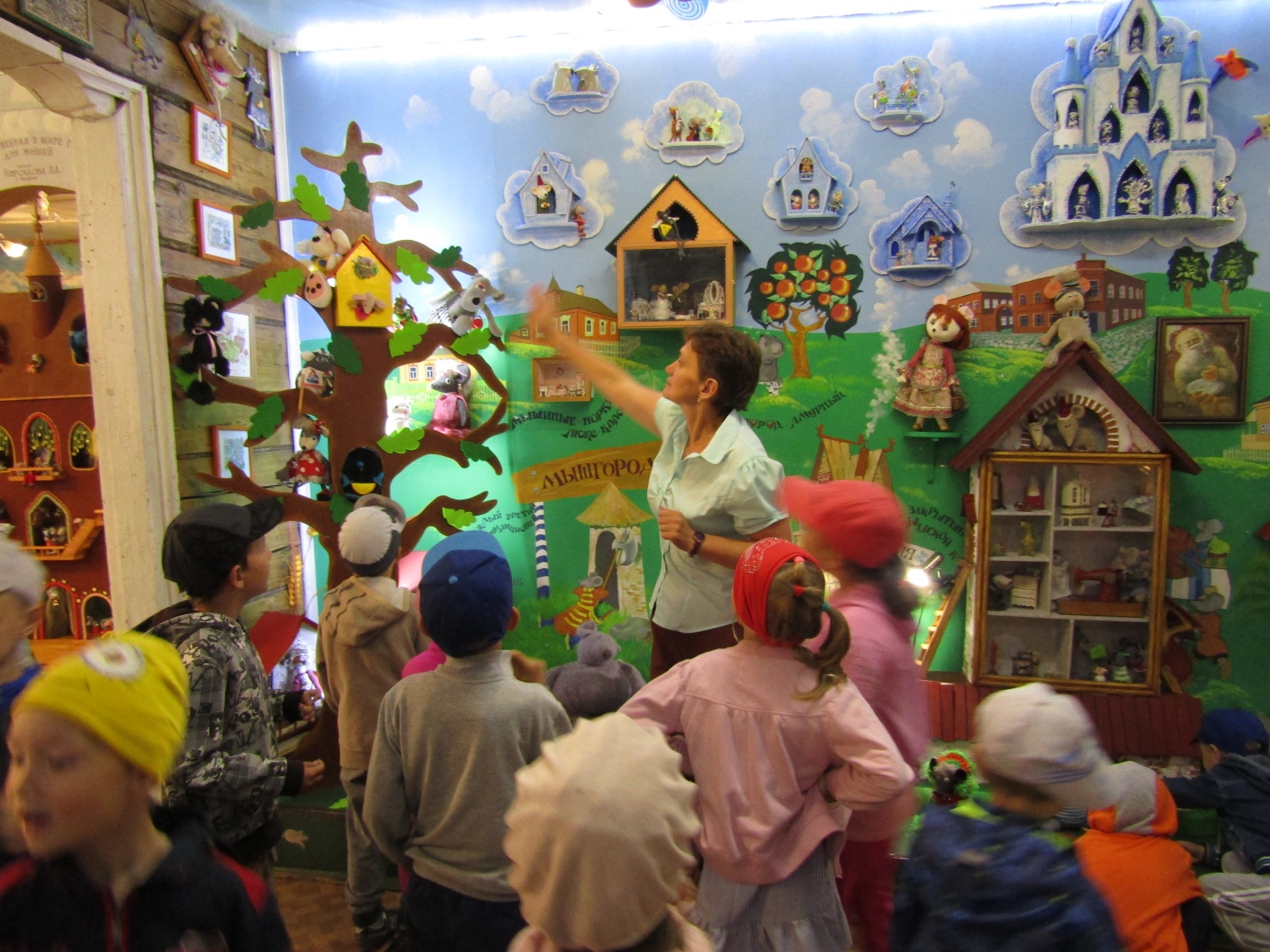 На территории музея народных промыслов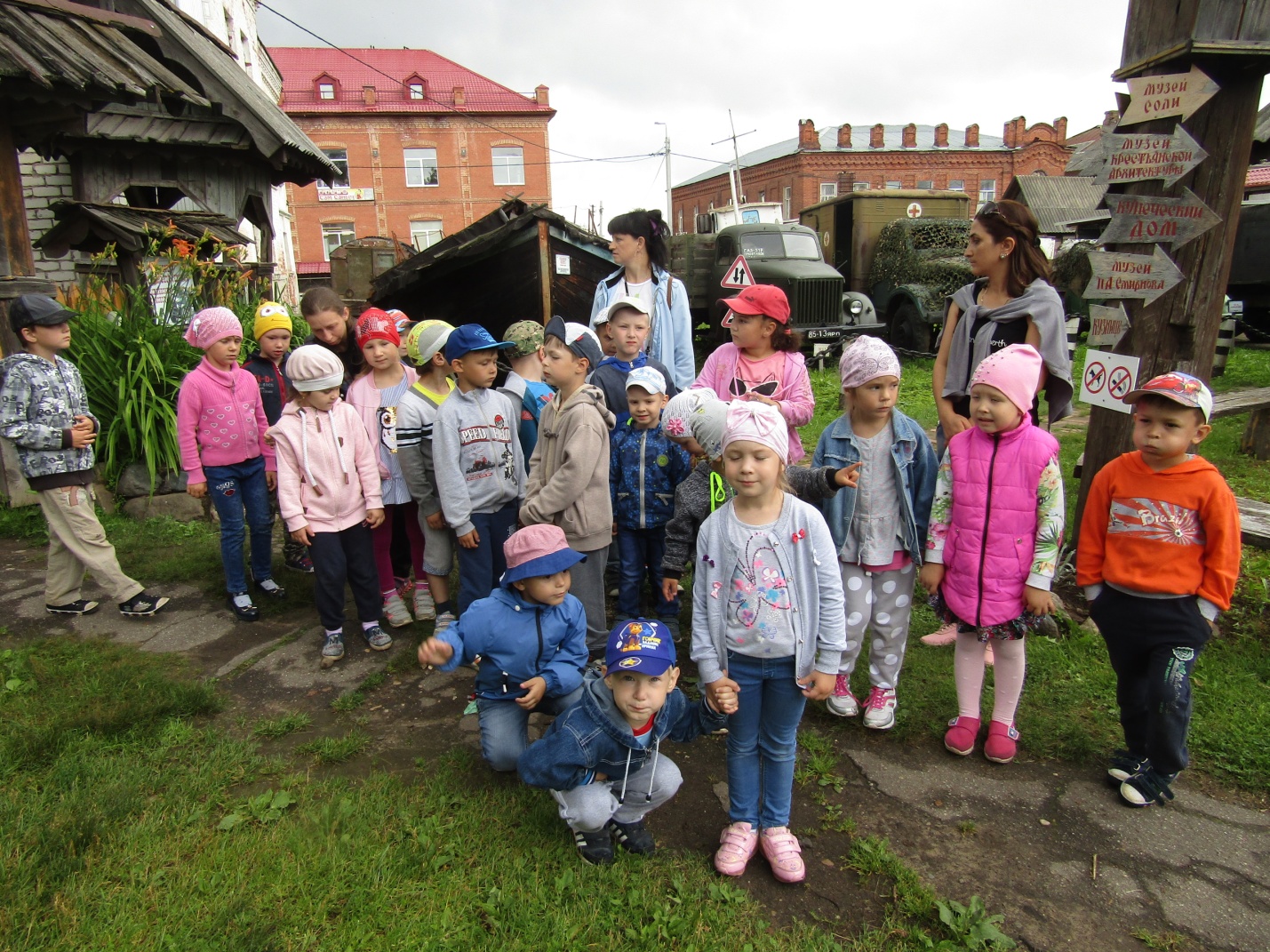 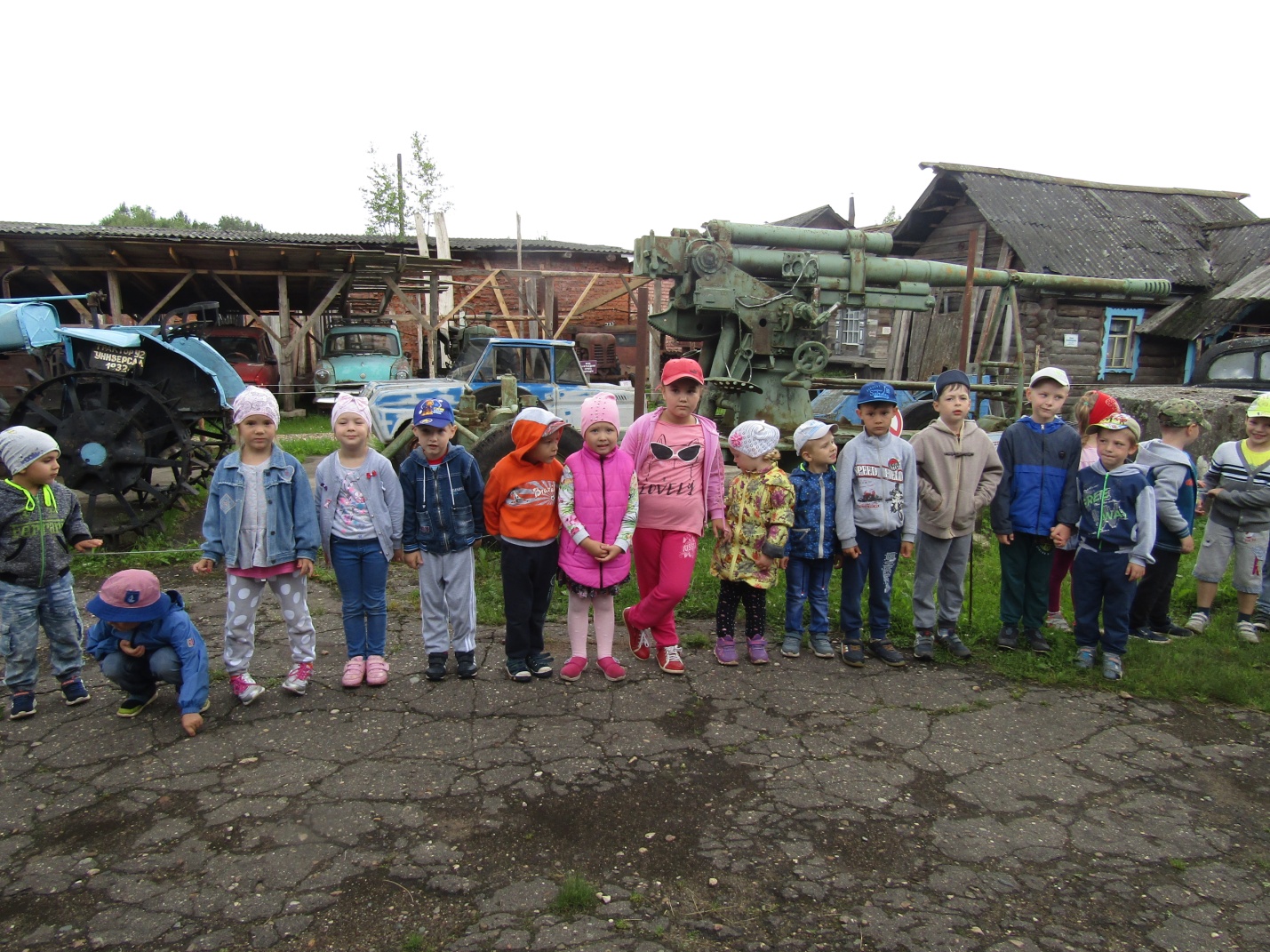 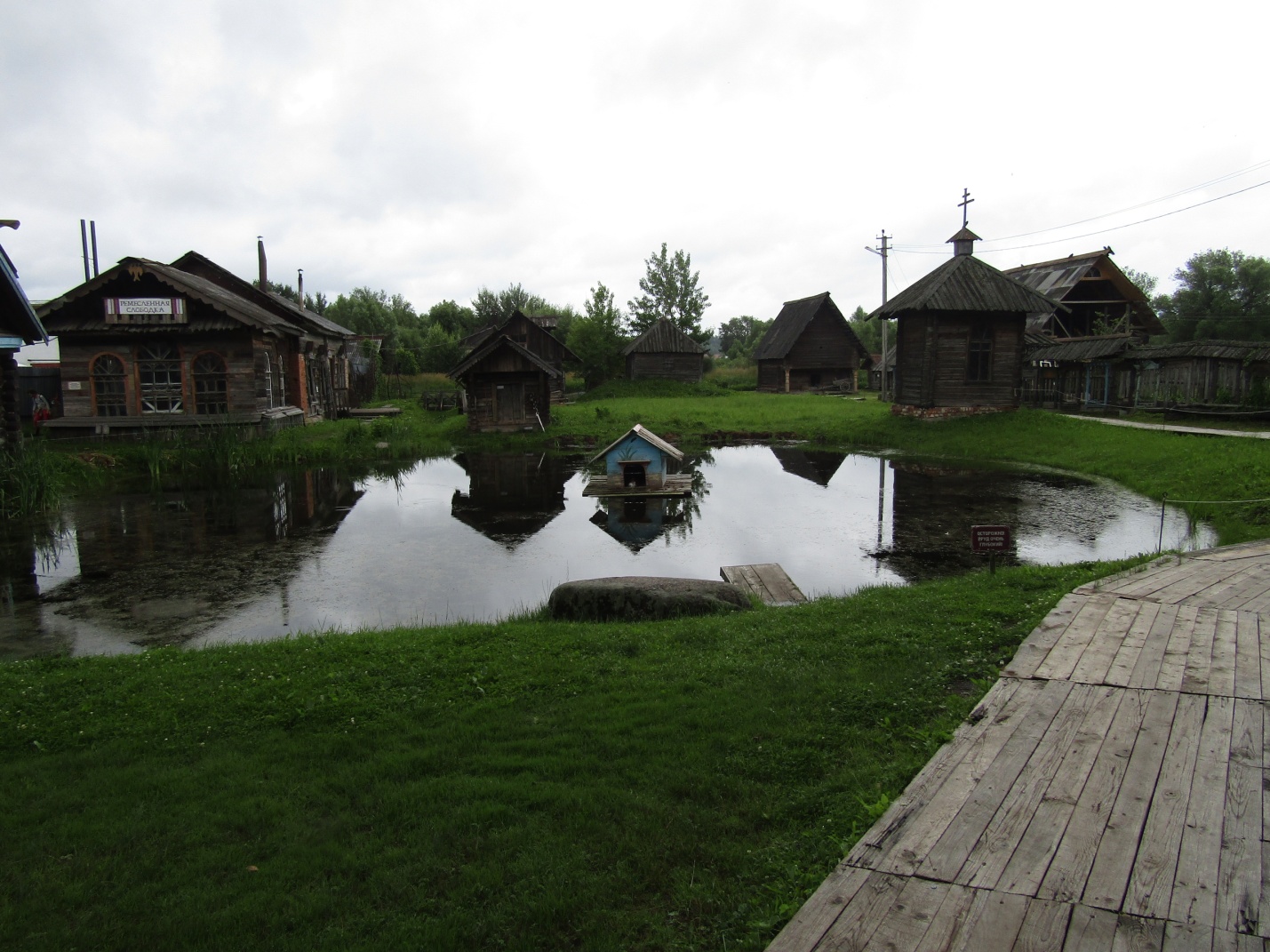 